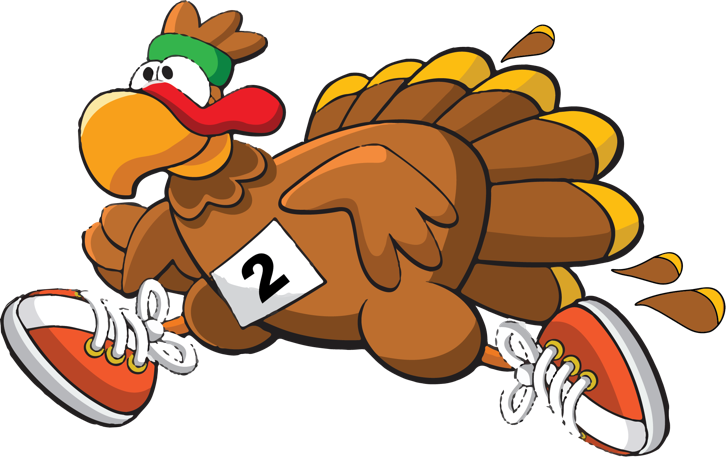 ALL PROCEEDS BENEFIT JAY EDUCATION FOUNDATION SCHOLARSHIP FUNDSaturday, November 14th 2020Register at 8:00 AM Race Starts at 9:00 AMEntry FormFull Name: _________________________________________ Age: _________ Sex: _________Phone: _______________________________ Email: __________________________________Address: ______________________________________________________________________City: ________________________________ State: ___________________ Zip: ____________Emergency Contact: __________________________________ Phone: ____________________I will be participating in the 3rd Annual 5K Turkey Trot as a (please circle one)   Individual         Team RacerTeam Name: ________________________________(Please attach a form for each team racer with their signature on the back.)Pre-Registrants before November 6th are guaranteed a T-ShirtT-Shirt (circle one) Adult:    S    M   L    XL    XXL                   Child:    YS    YM    YLEntry Fee:       $25 for Individual Racer         or      $150 for a Team of 10 ($15 each)For and in consideration of the Jay Education Foundation allowing me, the undersigned, to participate in the Second Annual “Turkey Trot” event described above; I, for myself, and on behalf of my spouse, children, guardians, heirs and next of kin, and any legal and personal representatives, executors, administrators, successors and assigns, hereby agree to and make the following contractual representations pursuant to this Waiver and Release of Liability, Assumption of Risk and Indemnity Agreement.I hereby represent that (i) I am at least eighteen (18) years of age or older,( or accompanied by an adult or guardian); (ii) I am in good health and in proper physical condition to participate in the Event; and (iii) I am not under the influence of alcohol or any illicit or prescription drugs which would in any way impair my ability to safely participate in the Event.  I agree that it is my sole responsibility to determine whether I am sufficiently fit and healthy enough to participate in the Event, that I am responsible for my own safety and well-being at all times and under all circumstances while at the Event site.I understand and acknowledge that in my participation of the 5K “Turkey Trot”, road running, and race walking are inherently dangerous and represents an extreme test of a person’s physical and mental limits.  I understand and acknowledge the risks and dangers associated with participation in the Event  and related activities, including without limitation, the potential for serious bodily injury, sickness and disease, permanent disability, paralysis and loss of life; loss of or damage to equipment/property; exposure to extreme conditions and circumstances; contact with other participants, spectators, animals or other natural or manmade objects; dangers arising from adverse weather conditions; imperfect course or road conditions; land, water and surface hazards; equipment failure; inadequate safety measures; participants of varying skill levels; situations beyond the immediate control of the Event Organizers; and other undefined, not readily foreseeable and presently unknown risks and dangers (“Risks”).  I understand that these Risks may be caused in whole or in part by my own actions or inactions, the actions or inactions of others participating in the Event, or the negligent acts or omissions of the Released Parties defined below, and I hereby expressly assume all such Risks and responsibility for any damages, liabilities, losses or expenses which I incur as a result of my participation in any Event.I agree to be familiar with and to abide by the Rules and Regulations established for the Event and any safety regulations established for the benefit of all participants.  I accept sole responsibility for my own conduct and actions while participating in the Event, and the condition and adequacy of my equipment. I hereby Release, Waive and Covenant Not to Sue, and further agree to Indemnify, Defend and Hold Harmless the following parties: Jay Education Foundation, its members, member clubs, associations, the Event Directors, Organizers and Promoters, Sponsors, Advertisers, the Host Organization and the Facility, Venue and Property Owners or Operators upon which the Event takes place; Law Enforcement Agencies and the other Public Entities providing support for the Event; and each of their respective parent, subsidiary and affiliated companies, officers, directors, partners, shareholders, members, agents, employees and volunteers (Individually and Collectively, the “Released Parties” or “Event Organizers”). With respect to any liability, claim(s), demand(s), cause(s) of action, damage(s), loss or expense (including court costs and reasonable attorney’s fees) of any kind or nature (“Liability”) which may arise out of, result from, or relate in any way to my participation in the Event, including claims for Liability caused in  whole or in part by the negligent acts or omissions of the Released Parties.  I further agree that if, despite this Agreement, I, or anyone on my behalf, makes a claim for Liability against any of the Released Parties, I will indemnify, defend and hold harmless each of the Released Parties from any such Liabilities which any may be incurred as the result of such claim.  I hereby warrant that I am of legal age or signed for by a legal guardian, and competent to enter into this Agreement, that I have read this Agreement carefully, understand its terms and conditions, acknowledge that I will be giving up substantial legal rights by signing it (including the rights of my spouse, children, guardians, heirs and the next of kin, and any legal and personal representatives, executors, administrators, successors and assigns), acknowledge that I have signed this Agreement without any inducement, assurance or guarantee, and intend for my signature to serve as confirmation of my complete and unconditional acceptance of the terms, conditions and provisions of this Agreement.  This Agreement represents the complete understanding between the parties regarding these issues and no oral representations, statements or inducements have been made apart from this Agreement.  If any provision of this Agreement is held to be unlawful, void, or for any reason unenforceable, then that provision shall be deemed severable from this Agreement and shall not affect the validity and enforceability of any remaining provisions.Printed Name: ____________________________________ Date: __________________Signature: _______________________________________________________________Guardian Signature: _______________________________________________________Pre-Register by MailSend Entry Form/Waiver and Entry Fee payment to the following address:Pre-Register in PersonFill Entry Form/Waiver and pay Entry Fee at the following location:Jay Education FoundationP.O. Box 774Jay, OK 74346Grand Savings Bank in Jay1222 N Main StJay, OK 74346